ПРОТОКОЛ № _____Доп. Вр.                    в пользу                                           Серия 11-метровых                    в пользу                                            Подпись судьи : _____________________ /_________________________ /ПредупрежденияУдаленияПредставитель принимающей команды: ______________________ / _____________________ Представитель команды гостей: _____________________ / _________________________ Замечания по проведению игры ______________________________________________________________________________________________________________________________________________________________________________________________________________________________________________________________________________________________________________________________________________________________________________________________________________________________________________________________________________________________________________________________Травматические случаи (минута, команда, фамилия, имя, номер, характер повреждения, причины, предварительный диагноз, оказанная помощь): _________________________________________________________________________________________________________________________________________________________________________________________________________________________________________________________________________________________________________________________________________________________________________________________________________________________________________Подпись судьи:   _____________________ / _________________________Представитель команды: ______    __________________  подпись: ___________________    (Фамилия, И.О.)Представитель команды: _________    _____________ __ подпись: ______________________                                                             (Фамилия, И.О.)Лист травматических случаевТравматические случаи (минута, команда, фамилия, имя, номер, характер повреждения, причины, предварительный диагноз, оказанная помощь)_______________________________________________________________________________________________________________________________________________________________________________________________________________________________________________________________________________________________________________________________________________________________________________________________________________________________________________________________________________________________________________________________________________________________________________________________________________________________________________________________________________________________________________________________________________________________________________________________________________________________________________________________________________________________________________________________________________________________________________________________________________________________________________________________________________________________________________________________________________________________________________________________________________________________________________________________________________________________________________________________________________________________________________________________________________________________________________________________________________________________________________Подпись судьи : _________________________ /________________________/ 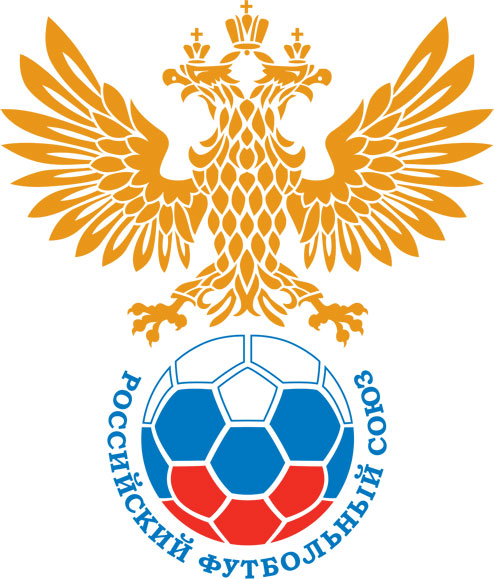 РОССИЙСКИЙ ФУТБОЛЬНЫЙ СОЮЗМАОО СФФ «Центр»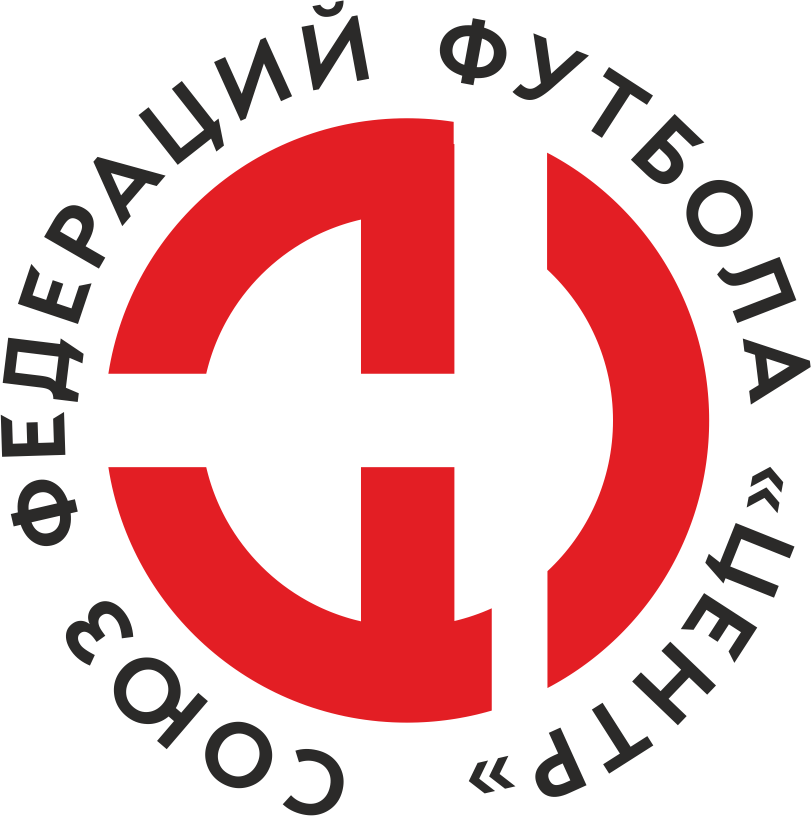    Первенство России по футболу среди команд III дивизиона, зона «Центр» _____ финала Кубка России по футболу среди команд III дивизиона, зона «Центр»Стадион «Центральный им. В.И. Ленина» (Орёл)Дата:16 октября 2022Авангард-М (Курск)Авангард-М (Курск)Авангард-М (Курск)Авангард-М (Курск)Русичи-Орёл (Орёл)Русичи-Орёл (Орёл)команда хозяевкоманда хозяевкоманда хозяевкоманда хозяевкоманда гостейкоманда гостейНачало:15:00Освещение:естественноеестественноеКоличество зрителей:0Результат:0:5в пользуРусичи-Орёл (Орёл)1 тайм:0:2в пользув пользу Русичи-Орёл (Орёл)Судья:Золотарев Илья  (Белгород)кат.1 кат.1 помощник:Шумилов Антон  Белгородкат.1 кат.2 помощник:Качанов Олег  Орелкат.1 кат.Резервный судья:Резервный судья:Трубин Александр (Орел)кат.1 кат.Инспектор:Чвякин Леонид Дмитриевич  ОрелЧвякин Леонид Дмитриевич  ОрелЧвякин Леонид Дмитриевич  ОрелЧвякин Леонид Дмитриевич  ОрелДелегат:СчетИмя, фамилияКомандаМинута, на которой забит мячМинута, на которой забит мячМинута, на которой забит мячСчетИмя, фамилияКомандаС игрыС 11 метровАвтогол0:1Максим Серегин Русичи-Орёл (Орёл)100:2Владимир БагровРусичи-Орёл (Орёл)200:3Владимир БагровРусичи-Орёл (Орёл)540:4Данила АлехинРусичи-Орёл (Орёл)690:5Максим НиколаевРусичи-Орёл (Орёл)71Мин                 Имя, фамилия                          КомандаОснованиеРОССИЙСКИЙ ФУТБОЛЬНЫЙ СОЮЗМАОО СФФ «Центр»РОССИЙСКИЙ ФУТБОЛЬНЫЙ СОЮЗМАОО СФФ «Центр»РОССИЙСКИЙ ФУТБОЛЬНЫЙ СОЮЗМАОО СФФ «Центр»РОССИЙСКИЙ ФУТБОЛЬНЫЙ СОЮЗМАОО СФФ «Центр»РОССИЙСКИЙ ФУТБОЛЬНЫЙ СОЮЗМАОО СФФ «Центр»РОССИЙСКИЙ ФУТБОЛЬНЫЙ СОЮЗМАОО СФФ «Центр»Приложение к протоколу №Приложение к протоколу №Приложение к протоколу №Приложение к протоколу №Дата:16 октября 202216 октября 202216 октября 202216 октября 202216 октября 2022Команда:Команда:Авангард-М (Курск)Авангард-М (Курск)Авангард-М (Курск)Авангард-М (Курск)Авангард-М (Курск)Авангард-М (Курск)Игроки основного составаИгроки основного составаЦвет футболок: белые       Цвет гетр: белыеЦвет футболок: белые       Цвет гетр: белыеЦвет футболок: белые       Цвет гетр: белыеЦвет футболок: белые       Цвет гетр: белыеНЛ – нелюбительНЛОВ – нелюбитель,ограничение возраста НЛ – нелюбительНЛОВ – нелюбитель,ограничение возраста Номер игрокаЗаполняется печатными буквамиЗаполняется печатными буквамиЗаполняется печатными буквамиНЛ – нелюбительНЛОВ – нелюбитель,ограничение возраста НЛ – нелюбительНЛОВ – нелюбитель,ограничение возраста Номер игрокаИмя, фамилияИмя, фамилияИмя, фамилия95Павел Земсков Павел Земсков Павел Земсков 46Артём Лосев Артём Лосев Артём Лосев 3Егор Зорин Егор Зорин Егор Зорин 4Дмитрий Родионов Дмитрий Родионов Дмитрий Родионов 97Никита Жиронкин Никита Жиронкин Никита Жиронкин 6Александр Ермаков Александр Ермаков Александр Ермаков 22Матвей Калинин Матвей Калинин Матвей Калинин НЛОВ93Даниил Третьяков Даниил Третьяков Даниил Третьяков 9Александр Хребтов (к)Александр Хребтов (к)Александр Хребтов (к)11Александр Кучерявых Александр Кучерявых Александр Кучерявых 18Дмитрий Вяткин Дмитрий Вяткин Дмитрий Вяткин Запасные игроки Запасные игроки Запасные игроки Запасные игроки Запасные игроки Запасные игроки 1Егор МицкевичЕгор МицкевичЕгор Мицкевич10Кирилл ШелемейКирилл ШелемейКирилл Шелемей66Данил КондратьевДанил КондратьевДанил Кондратьев40Михаил ЗатолокинМихаил ЗатолокинМихаил Затолокин16Александр ГалкинАлександр ГалкинАлександр Галкин77Даниил РожковДаниил РожковДаниил Рожков21Михаил ПетрищевМихаил ПетрищевМихаил ПетрищевТренерский состав и персонал Тренерский состав и персонал Фамилия, имя, отчествоФамилия, имя, отчествоДолжностьДолжностьТренерский состав и персонал Тренерский состав и персонал 1Игорь Олегович ГершунНачальник командыНачальник командыТренерский состав и персонал Тренерский состав и персонал 2Денис Игоревич ГершунГлавный тренерГлавный тренер3Андрей Викторович Шалаев ВрачВрач4567ЗаменаЗаменаВместоВместоВместоВышелВышелВышелВышелМинМинСудья: _________________________Судья: _________________________Судья: _________________________11Дмитрий ВяткинДмитрий ВяткинДмитрий ВяткинДанил КондратьевДанил КондратьевДанил КондратьевДанил Кондратьев464622Александр ХребтовАлександр ХребтовАлександр ХребтовМихаил ЗатолокинМихаил ЗатолокинМихаил ЗатолокинМихаил Затолокин7575Подпись Судьи: _________________Подпись Судьи: _________________Подпись Судьи: _________________33Александр ЕрмаковАлександр ЕрмаковАлександр ЕрмаковКирилл ШелемейКирилл ШелемейКирилл ШелемейКирилл Шелемей7575Подпись Судьи: _________________Подпись Судьи: _________________Подпись Судьи: _________________44Павел ЗемсковПавел ЗемсковПавел ЗемсковЕгор МицкевичЕгор МицкевичЕгор МицкевичЕгор Мицкевич8383556677        РОССИЙСКИЙ ФУТБОЛЬНЫЙ СОЮЗМАОО СФФ «Центр»        РОССИЙСКИЙ ФУТБОЛЬНЫЙ СОЮЗМАОО СФФ «Центр»        РОССИЙСКИЙ ФУТБОЛЬНЫЙ СОЮЗМАОО СФФ «Центр»        РОССИЙСКИЙ ФУТБОЛЬНЫЙ СОЮЗМАОО СФФ «Центр»        РОССИЙСКИЙ ФУТБОЛЬНЫЙ СОЮЗМАОО СФФ «Центр»        РОССИЙСКИЙ ФУТБОЛЬНЫЙ СОЮЗМАОО СФФ «Центр»        РОССИЙСКИЙ ФУТБОЛЬНЫЙ СОЮЗМАОО СФФ «Центр»        РОССИЙСКИЙ ФУТБОЛЬНЫЙ СОЮЗМАОО СФФ «Центр»        РОССИЙСКИЙ ФУТБОЛЬНЫЙ СОЮЗМАОО СФФ «Центр»Приложение к протоколу №Приложение к протоколу №Приложение к протоколу №Приложение к протоколу №Приложение к протоколу №Приложение к протоколу №Дата:Дата:16 октября 202216 октября 202216 октября 202216 октября 202216 октября 202216 октября 2022Команда:Команда:Команда:Русичи-Орёл (Орёл)Русичи-Орёл (Орёл)Русичи-Орёл (Орёл)Русичи-Орёл (Орёл)Русичи-Орёл (Орёл)Русичи-Орёл (Орёл)Русичи-Орёл (Орёл)Русичи-Орёл (Орёл)Русичи-Орёл (Орёл)Игроки основного составаИгроки основного составаЦвет футболок: зеленые   Цвет гетр:  зеленыеЦвет футболок: зеленые   Цвет гетр:  зеленыеЦвет футболок: зеленые   Цвет гетр:  зеленыеЦвет футболок: зеленые   Цвет гетр:  зеленыеНЛ – нелюбительНЛОВ – нелюбитель,ограничение возрастаНЛ – нелюбительНЛОВ – нелюбитель,ограничение возрастаНомер игрокаЗаполняется печатными буквамиЗаполняется печатными буквамиЗаполняется печатными буквамиНЛ – нелюбительНЛОВ – нелюбитель,ограничение возрастаНЛ – нелюбительНЛОВ – нелюбитель,ограничение возрастаНомер игрокаИмя, фамилияИмя, фамилияИмя, фамилия1Михаил Моисеев Михаил Моисеев Михаил Моисеев 25Константин Шмаков  Константин Шмаков  Константин Шмаков  5Дмитрий Копылов  Дмитрий Копылов  Дмитрий Копылов  18Дмитрий Меркулов Дмитрий Меркулов Дмитрий Меркулов 6Евгений Симаков  Евгений Симаков  Евгений Симаков  3Мухтар Мухамад Мухтар Мухамад Мухтар Мухамад 24Петр Мясищев Петр Мясищев Петр Мясищев 15Роман Друшляков Роман Друшляков Роман Друшляков 12Никита Красов Никита Красов Никита Красов 7Владимир Багров Владимир Багров Владимир Багров 11Максим Серегин  (к)Максим Серегин  (к)Максим Серегин  (к)Запасные игроки Запасные игроки Запасные игроки Запасные игроки Запасные игроки Запасные игроки 33Никита КотовНикита КотовНикита Котов21Михей КириченкоМихей КириченкоМихей Кириченко22Иван СтавцевИван СтавцевИван Ставцев14Иван ЧенцовИван ЧенцовИван Ченцов17Никита НовиковНикита НовиковНикита Новиков19Данила АлехинДанила АлехинДанила Алехин23Егор ЦоковЕгор ЦоковЕгор Цоков20Георгий БорисовГеоргий БорисовГеоргий Борисов9Максим НиколаевМаксим НиколаевМаксим НиколаевТренерский состав и персонал Тренерский состав и персонал Фамилия, имя, отчествоФамилия, имя, отчествоДолжностьДолжностьТренерский состав и персонал Тренерский состав и персонал 1Евгений Викторович ПоляковТренер Тренер Тренерский состав и персонал Тренерский состав и персонал 2Руслан Викторович АкимовТренер вратарейТренер вратарей3Евгений Сергеевич Харин Массажист Массажист 4567Замена Замена ВместоВместоВышелМинСудья : ______________________Судья : ______________________11Максим Серегин Максим Серегин Максим Николаев4622Владимир БагровВладимир БагровДанила Алехин58Подпись Судьи : ______________Подпись Судьи : ______________Подпись Судьи : ______________33Роман ДрушляковРоман ДрушляковИван Ставцев63Подпись Судьи : ______________Подпись Судьи : ______________Подпись Судьи : ______________44Мухтар МухамадМухтар МухамадГеоргий Борисов6355Никита КрасовНикита КрасовЕгор Цоков6366Михаил МоисеевМихаил МоисеевНикита Котов7277Петр МясищевПетр МясищевНикита Новиков72        РОССИЙСКИЙ ФУТБОЛЬНЫЙ СОЮЗМАОО СФФ «Центр»        РОССИЙСКИЙ ФУТБОЛЬНЫЙ СОЮЗМАОО СФФ «Центр»        РОССИЙСКИЙ ФУТБОЛЬНЫЙ СОЮЗМАОО СФФ «Центр»        РОССИЙСКИЙ ФУТБОЛЬНЫЙ СОЮЗМАОО СФФ «Центр»   Первенство России по футболу среди футбольных команд III дивизиона, зона «Центр» _____ финала Кубка России по футболу среди футбольных команд III дивизиона, зона «Центр»       Приложение к протоколу №Дата:16 октября 2022Авангард-М (Курск)Русичи-Орёл (Орёл)команда хозяевкоманда гостей